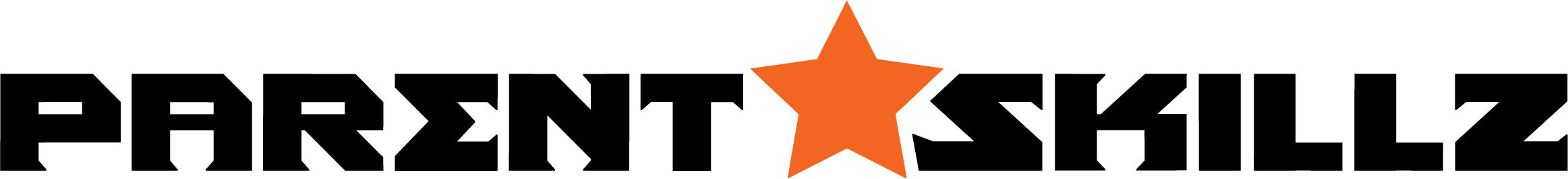 Hey Parents, Here is worksheet to help you build a stronger CONNECTION with your child!  On the worksheet, I challenge you to build CONNECTION with your child through the following activities:Activity 1: TagActivity 2: Art Activity 3: Hide-and-seekActivity 4: Tickle time or Wrestling Activity 5: Tae Kwon-doActivity 6: Rock Concert  Activity 7: Dance offThe goal is to complete one activity per day and initial each activity on the worksheet to verify its complete. Post a picture of the completed worksheet on our parent’s Facebook group for a chance to win some cool prizes!Have fun while building Parent SKILLZ 1: CONNECTION!#parentskillz #ps1connectionChild’s Age: _____________________		Date: _____________________Complete the worksheet below within one week and post a picture of it for a chance to win cool prizes.CONNECTION ActivityDetails Date completedParent InitialsActivity 1: TagThe simple activity of running around boosts the ‘feel good’ chemical of endorphins!Activity 2: ArtCreate a piece of art together and proudly display it in your home or gift it to someone special! Activity 3: Hide-and-seekTake turns hiding yourselves or hiding objects for loads of family fun!Activity 4: Tickle time or wrestlingPhysical touch boosts the ‘feel good’ chemical of oxytocin. Activity 5: Tae Kwon-do fitnessWorking out with kicks and punches is a great way to get in shape! Activity 6: Rock concertMusic is a great way to bond, regardless of if you have any musical skill! Activity 7: Dance offDancing is a fun way to exert energy and let loose! 